Dagsorden til bestyrelsesmøde d.7/8-2018 kl.19.00Dagsorden:Godkendelse af referat fra sidste møde. Formand snakker med Bundgaard om T-shirt til sportsdagFormand og kassere finder dato til DGI ansøgningerReferat godkendtRegnskab v/Michael Penge fra Sønderborg ordningen fordelt i klubben – gennemgåetNuværende regnskab gennemgåetNyt fra formanden Trappen: Bjarne Bladt er kontaktet (Mette)  - Har været og kigge Vision fra E´svenstrup Laug – Multihal, udendørs fitnessFond søgning – hvad skal vi søge om, hvilke projekter ønsker vi at sætte i gang? Kort briefing fra alle afdelinger: Gymnastik Møde i går, holdsammensætning4000 kr modtaget fra prinsesse Benedikte til udstyr5000 kr modtaget fra Mads Clausen fonden til udstyrOpstart uge 36FodboldOpstart efter sommerferieGode dage til aktiv sommerferieNyt pigeholdSvømningInstruktør meldt fra, har sagt ja til livredder afløserOpstart mandag 20. augustKrolf Ca. 20 husstande3. Bane er nu klarFremlæggelse af forslag vedrørende ny datalovgivning v/ Michael Problematik i at medlemmer ikke kan slettes fra kluboffice – teknisk problem som kluboffice kun kan ændre på Skal uploades på hjemmesidenNIC – sportsdag d. 22-9-18 kl.11.00-16.00 Reklame – reklamesøjle – rul op stander500 foldere bestilt Hvad skal der sendes til: NIC Sport og Event inden den pågældende dag? – pladskrav – Formand tager kontaktOpgavefordeling – Formand sørger for transport af udstyr, Michael og Ioana står ved stand, Hjemmesiden – alle skal være ops på at opdatere tider og anden infoEvt. Næste møde: Tirsdag d. 11/9 kl. 19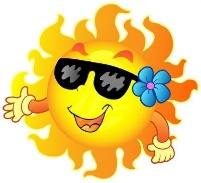 Vel mødt Karin 